NOGOMETNI SAVEZ ZAGREBAČKE ŽUPANIJE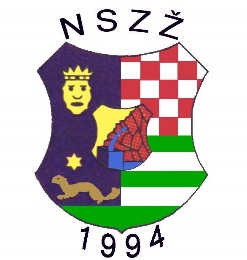 10020 ZAGREB, Remetinečka cesta 75/Afax: 01/6552-072; tel.: 01/6524-664, 6528-173, 6528-183e-mail: nszz@zg.htnet.hr Žiro-račun: Z. B. 2360000-1101356853  MB: 0                                   OBAVIJEST-svim klubovima-trenerima-zbor nogometnih trenera-NOGOMETNO SREDIŠTE                    -Križ                                                               -Dugo Selo                                                               -Vrbovec                                                               -Velika Gorica                                                               -Jastrebarsko                                                               -Zaprešić                                                               -SamoborTemeljem čl.4.zakona za strukovno obrazovanje i obrazovanje odraslih(narodne novine 24/10) članka 20.pravilnika o standardima i normativima te načinu i postupku utvrđivanja ispunjenosti uvjeta u ustanovama za obrazovanje odraslih(narodne novine,129/08,52/10)te čl.11 zakona o obrazovanju odraslihNogometna akademija HNS-a-Ustanove za obrazovanje odraslih u sportu i Nogometni savez Zagrebačke županije sprovest će „formaliziranje“(edukaciju)postojećih diploma . Formalizacija –Nogometni trener „C“Svi treneri koji su predali dokumentaciju u Nogometni savez Zagrebačke županije trebaju se OBAVEZNO javiti u zakazano vrijeme !Treneri koji se ne pojave na seminaru neće moći pristupiti formaliziranju !Mjesto održavanja:Hotel“Bunčić“Vrbovecdatum održavanja: 20.11.2015.(petak) u 17,00 sati !PROGRAM I SATNICA SMINARA(formalizacija)1.    16,45-17,00-dolazak svih sudionika i akreditacija2.    17,00-19,00-  teorija treninga                             -tehnika-taktika                             -kondicija nogometaša-mr.Vatroslav Mihačić i suradnici 3.  19.00-19,30-   dogovor o pristupu ispitu(komisija)                                                                                                                         Športski pozdrav !Zagreb,13.11.2015.                            				Instruktor NSZŽ-e                                                                                   Stjepan Bašić s.r.